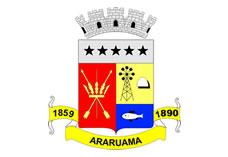 ESTADO DO RIO DE JANEIROPrefeitura Municipal de AraruamaSecretaria Municipal de SAÚDEFUNDO MUNICIPAL DE SAÚDEEXTRATO DE TERMO DE DISPENSA DE LICITAÇÃORATIFICAÇÃO Nº.018/SESAU/2020             Com fulcro no que dispõe o inciso IV do art. 24, da Lei nº 8.666/93, e, em conformidade com o parecer exarado pela Procuradoria Geral do Município, constante do processo administrativo municipal de nº.11.602/2020, RATIFICO a dispensa de licitação para ENZIPHARMA PRODUTOS MÉDICOS E LABORATÓRIAIS LTDA., no valor de R$83.510,00 (oitenta e três mil e quinhentos e dez reais). Gabinete da Secretaria de Saúde de Araruama, 29 de abril de 2020.Ana Paula Bragança CorrêaSecretária Municipal de Saúde de Araruama